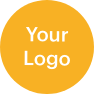 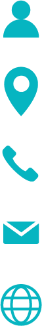 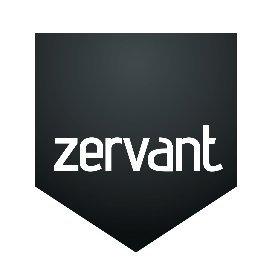 Si vous avez aimé ce modèle de business plan, visitez notre blog sur  https://www.zervant.com/fr/ pour découvrir encore plus de modèle de document, d’outils gratuits et d’articles complet sur la création et le financement d'entreprise.Développer votre entreprise avec Zervant    Des études récentes ont montré qu’un total de 12 milliards de livres par an est dépensé par les propriétaires d’animaux de compagnie en Grande-Bretagne pour acheter des produits et des services pour animaux de compagnie. Depuis 2002, ce chiffre augmente en moyenne de 5,4 % tous les ans et les prédictions indiquent que ce chiffre va augmenter de 5 % en 2020. Les fournisseurs de services pour animaux de compagnie en Grande-Bretagne sont principalement des petites entreprises indépendantes sans réelle infrastructure. Souvent, ces petites entreprises ne possèdent  pas d’assurance adéquate et elles ne possèdent pas de solution de gestion de services ni de système réservation, ce qui ne leur permet pas d’être fiable à 100 %.Aux États-Unis , des applications comme Rover ont pris le marché d'assaut en permettant aux petites entreprises indépendantes de faire de la publicité et de gérer leur entreprise avec une application mobile, permettant de créer un moyen de communication direct entre les consommateurs et les fournisseurs de services. Du point de vue des usagers, cela a la même structure que l’application AirBnb.Rover doit encore faire ses preuves en Grande-Bretagne et Rover reste une application basée sur plusieurs types de services. Une étude de marché peu approfondie combinée à un faible nombre d’utilisateurs font que les propriétaires de chiens sont encore à la recherche de promeneurs de chiens indépendants, donnant l’opportunité à une solution plus spécifique et efficace d’émerger.C’est là que Wags intervient. Wags fournit une plateforme et une infrastructure aidant les fournisseurs de services à réussir, en permettant aux propriétaires de chiens et aux promeneurs de chiens de communiquer avec un minimum d’effort et en toute transparence.Wags va examiner chaque fournisseur de services pour s’assurer qu’ils sont bien conformes à nos critères d’acceptation. Wags va intégrer des outils utiles permettant d’améliorer l’expérience des fournisseurs de services et des utilisateurs. Au final, Wags se soucie du bien-être des animaux et a pour but de fournir aux entreprises et aux consommateurs un service transparent et incomparable, roi en matière de simplicité, d’utilisation et d’accessibilité.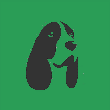 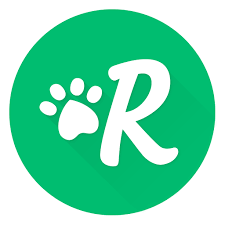 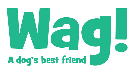 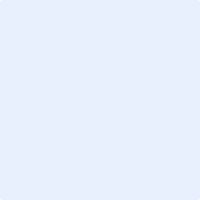 Zervant est un spécialiste dans la création d’outils pour entrepreneur et petites entreprises. Notre logiciel de facturation gratuit leader sur le marché est intuitif et performant.Créez un compte gratuit en moins d’un minute.Le Manque à combler Le MarchéLe MarchéLa SolutionLe ParcoursLe ParcoursLes FinancesLes Finances